				              Week of August 30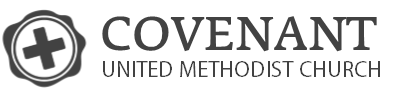 Pray  			                      	     			                                    Dr. Hays McKay(Acts 4:10) then know this, you and all the people of Israel: It is by the name of Jesus Christ of Nazareth, whom you crucified but whom God raised from the dead, that this man stands before you healed.(Acts 4:13) When they saw the courage of Peter and John and realized that they were unschooled, ordinary men, they were astonished and they took note that these men had been with Jesus.(Acts 4:29-31) Now, Lord, consider their threats and enable your servants to speak your word with great boldness. 30 Stretch out your hand to heal and perform signs and wonders through the name of your holy servant Jesus.” 31 After they prayed, the place where they were meeting was shaken. And they were all filled with the Holy Spirit and spoke the word of God boldly.(Acts 5:18-20) They arrested the apostles and put them in the public jail. 19 But during the night an angel of the Lord opened the doors of the jail and brought them out. 20 “Go, stand in the temple courts,” he said, “and tell the people all about this new life.”3 Attributes about Bold PrayingBold praying can bring opposition     Acts 5:18Bold praying releases God’s power     Acts 5:19Bold praying requires faith     Acts 5:20All scriptures are NIVResources: Lifechurch.tv